МИНОБРНАУКИ РОССИИБузулукский гуманитарно-технологический институт (филиал)федерального государственного бюджетного образовательного учреждениявысшего образования«Оренбургский государственный университет»Кафедра педагогического образованияФондоценочных средств по практике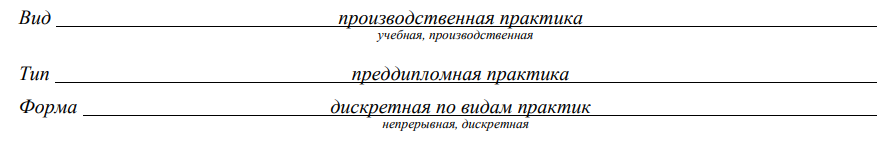 Уровень высшего образования БАКАЛАВРИАТНаправление подготовки44.03.01 Педагогическое образование(код и наименование направления подготовки)Математическое образование(наименование направленности (профиля) образовательной программы)КвалификацияБакалаврФорма обученияочнаяГод набора 2021Фонд оценочных средств предназначен для контроля знаний обучающихся по направлению подготовки 44.03.01 Педагогическое образование по преддипломной практике.Фонд оценочных средств рассмотрен и утвержден на заседании кафедры педагогического образованияпротокол № __ от "__" ________ 2021г.Декан факультета	О.Н. Григорьева	Раздел 1. Перечень компетенций, с указанием этапов их формирования в процессе освоения образовательной программыРаздел 2. Типовые задания или иные материалы, необходимые для оценки планируемых результатов обучения по практикеПримерные индивидуальные заданияЗадание 1 Осуществлять критический анализ и синтез информации, полученной из разных источников в контексте темы выпускной квалификационной работы, применить методы сбора, хранения, обработки, передачи, анализа и синтеза информации (возможно с использованием компьютерных технологий ) для решения задач выпускной квалификационной работыЗадание 2 Составить портрет-характеристику образовательной организации- базы практики и охарактеризовать ее деятельность на современном этапе;Задание 3 Изучить индивидуальный результативный опыт профессиональной деятельности по теме выпускной квалификационной работы (на примере деятельности одного из педагогов, специалистов, работающих в конкретной образовательной организации);Задание 4 Подобрать теоретические и методические источники по теме выпускной квалификационной работы;Задание 5 Составить список литературы по теме выпускной квалификационной работы с аннотацией каждого источника;Задание 6 С помощью руководителя практики от образовательной организации (базы практики) собрать учебно-методическую документацию, необходимую для выпускной квалификационной работы;Задание 7 Составить план-проспект выпускной квалификационной работы, согласовать его с руководителем дипломной работы;Задание 8 В соответствии с темой и содержанием выпускной квалификационной работы подготовить методическую разработку и оформить согласно положению о требованиях ВКР;Задание 9 Осуществить сбор эмпирического, практико-методического, диагностического материала по теме выпускной квалификационной работы;Задание 10 Провести педагогический (констатирующий) эксперимент по теме выпускной квалификационной работыПримерные вопросы при защите отчета1. Анализ состояния педагогической теории и практики по исследуемой в выпускной квалификационной работе: проблеме, оценке её решения в современных условиях. 2. Соотношение теоретических знаний и практических умений по профилю подготовки, их применение при решении конкретных педагогических или методических задач в соответствии с темой выпускной квалификационной работы 3. Рефлексия собственной педагогической деятельности в период прохождения преддипломной практики и написания выпускной квалификационной работы. 4. Овладение методологией и умениями научно-исследовательской деятельности по проблеме выпускной квалификационной работы 5 .Публичное выступление студента- практиканта с аналитическим отчетом по результатам преддипломной практики.Описание показателей и критериев оценивания компетенций, описание шкал оценивания в рамках прохождения практикиОценивание защиты отчетаИсполнители:ст. преподавательподписьрасшифровка подписиИ.В. Баландолжностьподписьрасшифровка подписидолжностьподписьрасшифровка подписиФормируемые компетенцииКод и наименование индикатора достижениякомпетенцииПланируемые результаты обучения по практике, характеризующие этапы формирования компетенцийНаименование оценочного средстваУК-1 Способен осуществлять поиск, критический анализ и синтез информации, применять системный подход для решения поставленных задачУК-1-В-2 Осуществляет критический анализ и синтез информации, полученной из разных источников УК-1-В-4 Применяет методы сбора, хранения, обработки, передачи, анализа и синтеза информации с использованием компьютерных технологий для решения поставленных задачЗнать:- основы обработки и анализа научной информации.Уметь:- анализировать полученные результаты собственных научных исследований; - анализировать современные научные достижения в сфере информационных технологий; - использовать современные информационные технологии для получения и обработки научных данных; - использовать результаты научных достижений в профессиональной деятельности.Владеть:- навыками поиска, критического анализа и синтеза информации, применения системного подхода для решения поставленных задач.Индивидуальное задание / ОтчетУК-3 Способен осуществлять социальное взаимодействие и реализовывать свою роль в командеУК-3-В-2 Генерирует идею, выбирает направление развития ее в проекте с учетом видовых характеристик и осуществляет социальное взаимодействие посредством распределения проектных ролей в командеЗнать: - основные правила, требования и рекомендации по созданию проекта Уметь: - организовать педагогическое проектирование компьютерными средствами обучения Владеть: - навыками создания проекта с учетом выбора оптимального способа решения и исходя из действующих правовых норм, имеющихся ресурсов и ограниченийИндивидуальное задание / ОтчетУК-10 Способен формировать нетерпимое отношение к проявлениям экстремизма, терроризма, коррупционному поведению и противодействовать им в профессиональной деятельностиУК-10-В-1 Понимает сущность экстремизма, терроризма, коррупции и осознает их негативные последствия в социальных, экономических и других процессах общества УК-10-В-2 Соблюдает нормы права и морали, применяет правовые нормы и предусмотренные законом меры по противодействию коррупционному поведению и нейтрализации коррупционных проявлений УК-10-В-3 Идентифицирует угрозы и проявления экстремизма, терроризма, способен противодействовать им в профессиональной деятельностиЗнать:- основные правила, требования, рекомендации и нормы по отношению к проявлениям экстремизма, терроризма, коррупционному поведению Уметь:- идентифицировать угрозы и проявления экстремизма, терроризма, противодействовать им в профессиональной деятельностиВладеть:- навыками формирования нетерпимого отношения к проявлениям экстремизма, терроризма, коррупционному поведению и противодействовать им в профессиональной деятельностиИндивидуальное задание / ОтчетПК*-1 Способен осуществлять обучение учебному предмету на основе использования предметных методик и современных образовательных технологийПК*-1-В-1 Характеризует возможности и особенности применения современных образовательных технологий и подходов к планированию образовательной деятельности ПК*-1-В-2 Анализирует потребности, возможности и достижения обучающихся при изучении математики и обосновывает выбор методов обучения математике и образовательных технологий, исходя из особенностей содержания учебного материала, возраста и образовательных потребностей обучаемых ПК*-1-В-3 Применяет методы обучения математике и современные образовательные технологииЗнать: технологические приемы математики, лежащие в основе построения математических моделей из различных областей знаний Уметь: использовать знание основ математики для перевода информации с естественного языка на язык математики Владеть: практическими навыками использования образовательной среды для достижения личностных, метапредметных и предметных результатов обученияИндивидуальное задание / ОтчетПК*-2 Способен осуществлять педагогическую поддержку и сопровождение обучающихся в процессе достижения метапредметных, предметных и личностных результатовПК*-2-В-1 Демонстрирует знание образовательного стандарта общего образования и выявляет возможности образовательной среды, образовательного стандарта общего образования для достижения личностных, метапредметных и предметных результатов обучения средствами преподаваемого предмета (математика) ПК*-2-В-2 Проектирует образовательный процесс с использованием современных технологий, соответствующих общим и специфическим особенностям возрастного развития личности ПК*-2-В-3 Реализует учебный процесс и внеучебную деятельность обучающихся в различных типах образовательных учреждений и различных возрастных группах, применяя современные методики и технологииЗнать: требования образовательных стандартов к предметным результатам освоения основной образовательной программы общего образования по математике Уметь: использовать преимущества теоретико-множественного подхода и алгебраического метода при решении задач школьного курса математики Владеть: содержательной интерпретацией и адаптацией теоретических знаний по преподаваемым предметам для решения образовательных задач;навыками применения современного математического инструментария для решения профессиональных задач; навыками использования фундаментальных знаний в области математики для решения задач профессиональной деятельностиИндивидуальное задание / ОтчетПК*-3 Способен применять предметные знания при реализации образовательного процессаПК*-3-В-1 Воспроизводит основные теоретические положения и решает типовые задачи по дисциплинам высшей математики, являющимся теоретическими основами школьного курса математики ПК*-3-В-2 Осуществляет отбор учебного содержания для реализации в различных формах обучения математике в соответствии с дидактическими целями и возрастными особенностями учащихся ПК*-3-В-3 Демонстрирует умения отбора вариативного содержания с учетом взаимосвязи урочной и внеурочной формы обучения математикеЗнать: – компоненты методической системы обучения математике в школе; – подходы к построению процесса обучения основным содержательным линиям курса математики в школе Уметь: – анализировать нормативные документы обучения математике в школе; – анализировать содержательные линии обучения в соответствии с ФГОС Владеть: – навыками проектирования тематического и поурочного планирования обучения математике в школе в соответствии с ФГОС; – навыками подбора вариативного содержания с учетом взаимосвязи урочной и внеурочной формы обучения математикеИндивидуальное задание / Отчет4-балльная шкалаПоказателиКритерииОтлично1. Полнота выполненияИндивидуальное задание выполнено вОтличноиндивидуального задания;полном объеме, студент проявил высокийОтлично2. Правильностьуровень самостоятельности и творческийОтличновыполненияподход к его выполнениюХорошоиндивидуального задания;3. Своевременность иИндивидуальное задание выполнено вполном объеме, имеются отдельныеХорошопоследовательностьнедостатки в оформлении представленногоХорошовыполненияматериалаУдовлетворительноиндивидуального задания.Задание в целом выполнено, однако имеютсяУдовлетворительнонедостатки при выполнении в ходе практикиУдовлетворительноотдельных разделов (частей) задания,Удовлетворительноимеются замечания по оформлениюУдовлетворительнособранного материалаНеудовлетворительноЗадание выполнено лишь частично, имеютсяНеудовлетворительномногочисленные замечания по оформлениюНеудовлетворительнособранного материала4-балльная шкалаПоказателиКритерииОтличноСоответствие содержания отчета требованиям программы практики;Структурированность и полнота собранного материала;Полнота устного выступления, правильность ответов на вопросы при защите;При защите отчета студент продемонстрировал глубокие и системные знания, полученные при прохождении практики, свободно оперировал данными исследования и внес обоснованные предложения. Студент правильно и грамотно ответил на поставленные вопросы. Студент получил положительный отзыв отруководителяХорошоСоответствие содержания отчета требованиям программы практики;Структурированность и полнота собранного материала;Полнота устного выступления, правильность ответов на вопросы при защите;При защите отчета студент показал глубокие знания, полученные при прохождении практики, свободно оперировал данными исследования. В отчете были допущены ошибки, которые носят несущественный характер. Студент ответил на поставленные вопросы, но допустил некоторые ошибки, которые при наводящих вопросах былиисправлены. Студент получил положительный отзыв от руководителяУдовлетворительноСоответствие содержания отчета требованиям программы практики;Структурированность и полнота собранного материала;Полнота устного выступления, правильность ответов на вопросы при защите;Отчет имеет поверхностный анализ собранного материала, нечеткую последовательность его изложения материала. Студент при защите отчета по практике не дал полных и аргументированных ответов на заданныевопросы. В отзыве руководителя имеются существенные замечанияНеудовлетворительноСоответствие содержания отчета требованиям программы практики;Структурированность и полнота собранного материала;Полнота устного выступления, правильность ответов на вопросы при защите;Отчет не имеет детализированного анализа собранного материала и не отвечает установленным требованиям. Студент затрудняется ответить на поставленные вопросы или допускает в ответах принципиальные ошибки. В отзыве руководителя имеются существенныекритические замечания